IRENE BABU – CV NO:  2011608Al Boomiya Street, Umm Suqeim 1,Dubai, U.A.E MA Business Management Graduate from Heriot-Watt University seeking internshipPersonal Profile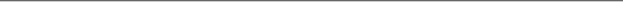    Scrupulous and meticulous administrator and entrepreneur who is ready to undertake multiple projects simultaneously and deliver coherent superior outcomes. Possesses strong emotional intelligence to deal with all kinds of personalities and organizational cultures. Applies strong financial decision making, planning and analytical skills to reduce company costs and inefficiencies. Integrates well within firm understanding every step of product process and thrives in a fast-paced business setting.Education (Academic Credentials)2013- 2016 Master of Arts in Business Management (Undergraduate Upper Second Class Degree), Heriot-Watt University, Edinburgh, United Kingdom 2013           CBSE Levels Certificate (85% on Grade 12 Board Results and 82% on Grade 10 Board results), Our Own English High School, Dubai, U.A.E 2007            CBSE Levels certificate of Secondary Education, Indian High School, Dubai, U.A.E Experience Sept 2016 – Dec 2016     Marketing Coordinator Manchester, England                                          Interning as a Marketing Co-ordinator for 3 months has positively enhanced my ability to blend in with professionally qualified marketing individuals in terms of working as a well-integrated team through proper coordination and performing delegated tasks. Worked on a range of digital marketing projects from Search Engine Optimisation (using assisting websites such as Google Adwords and Spyfu), E-Commerce development to Content Writing for technical and complex engineering products.Personal Information Nationality:          IndianGender:                FemaleDate of Birth:       5 Dec 1995Current Address: Umm Suqeim 1, Dubai, U.A.EReferencesAvailable on requestIrene Babu – 2011608To interview this candidate, please send your company name, vacancy, and salary offered details along with this or other CV Reference Numbers that you may have short listed from http://www.gulfjobseeker.com/employer/cvdatabasepaid.php addressing to HR Consultant on email: cvcontacts@gulfjobseekers.comWe will contact the candidate first to ensure their availability for your job and send you the quotation for our HR Consulting Fees. 